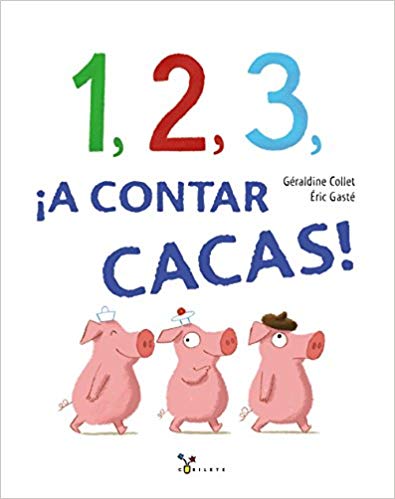 Cuaderno de:____________________________________________________________Secuencia tareas para este cuento:Contar en voz alta el cuento.Identificar cada animal que aparece y ponerle su nombre.Ver cuántos animales hay de cada tipo y asociarlos al nº al lado.Utilizar cuantificadores: más que/menos que… muchos/pocos…tantos como…Hacer uso de las equivalencias: Agrupar en conjuntos por iguales.Contar con patrones con significado: contamos cuantas orejas, patas, cuernos… tiene los animales del cuentoSubitización hasta el…..Poner recta numérica base 10 y trabajar la escalera ascendentePoner en práctica la escalera ascendente: si tengo 4 elefantes cuántos tengo que añadir para llegar hasta 10?Aprender a realizar la detracción: si tengo 10 y quito… cuántos me quedan?Realizar series con los animales del cuentoAsociar número de animales del cuento con las manos, dados…Sumas nivel 1 y 2¿Y qué hizo el ratón?              ¿quién hace 1 caca?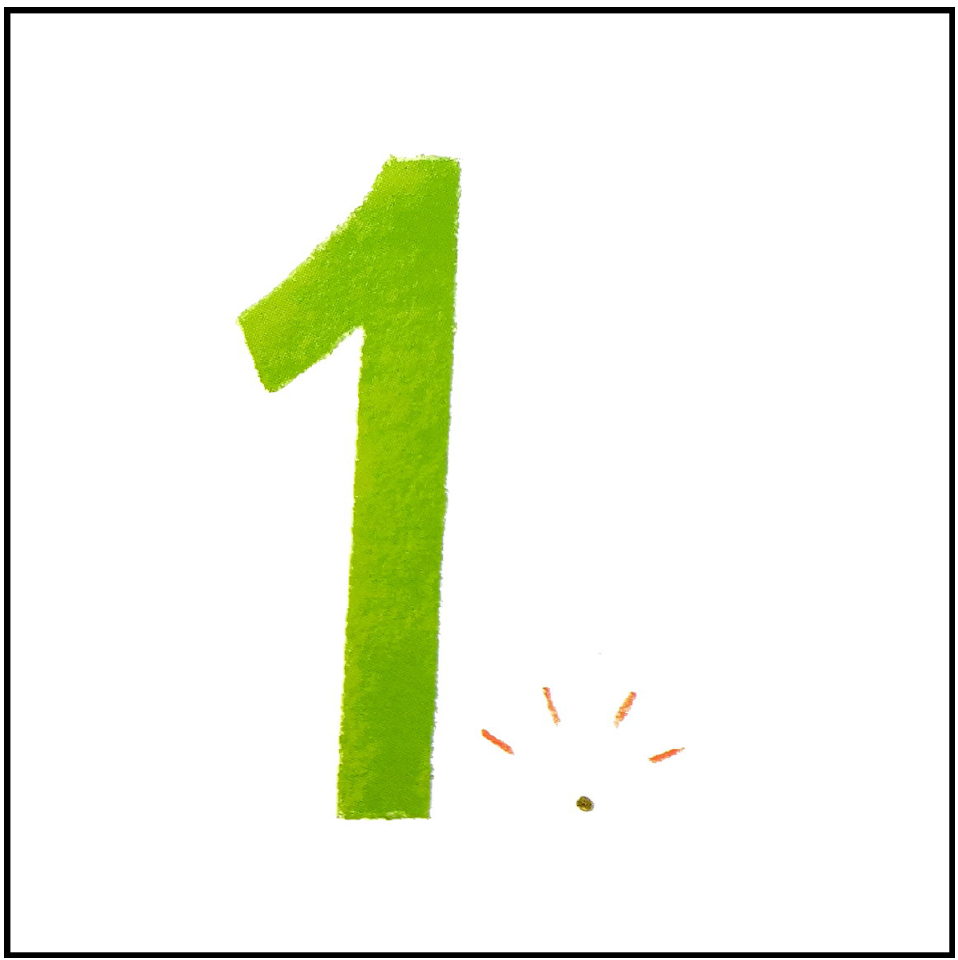              ¿quién hace 2 cacas?               ¿quién hace 5 cacas?              ¿quién hace 6 cacas?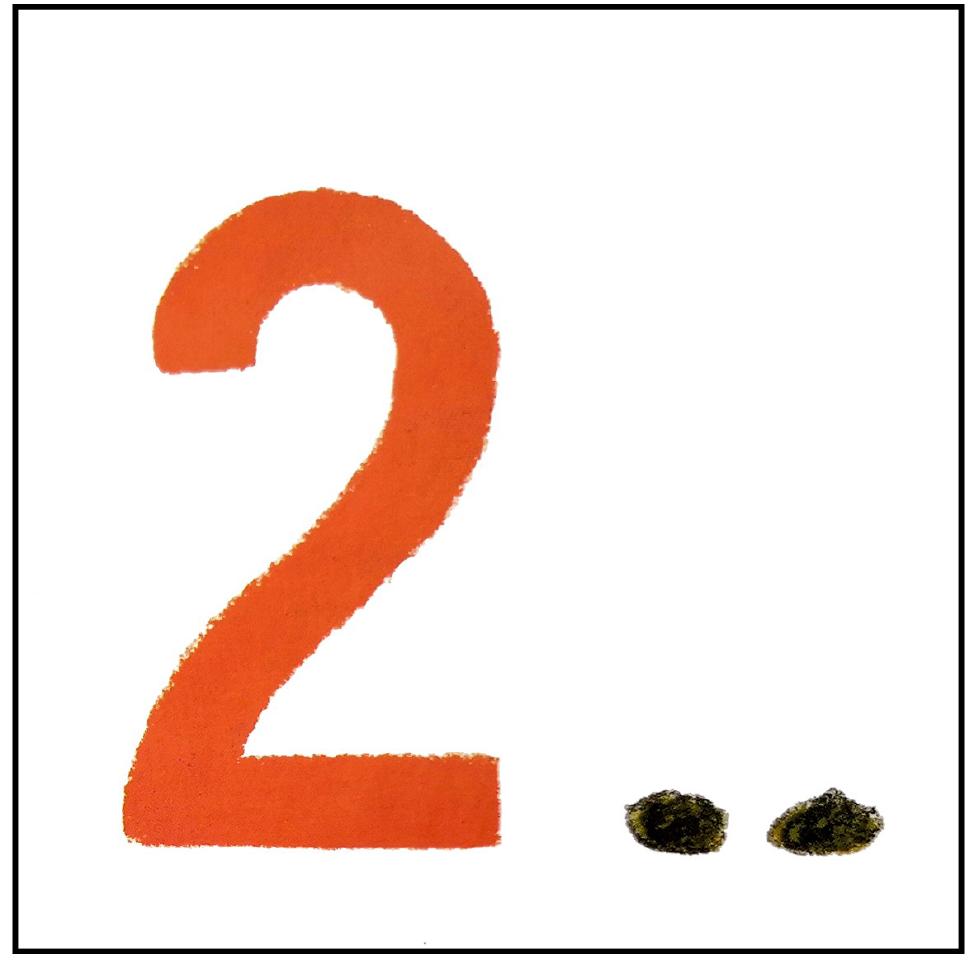 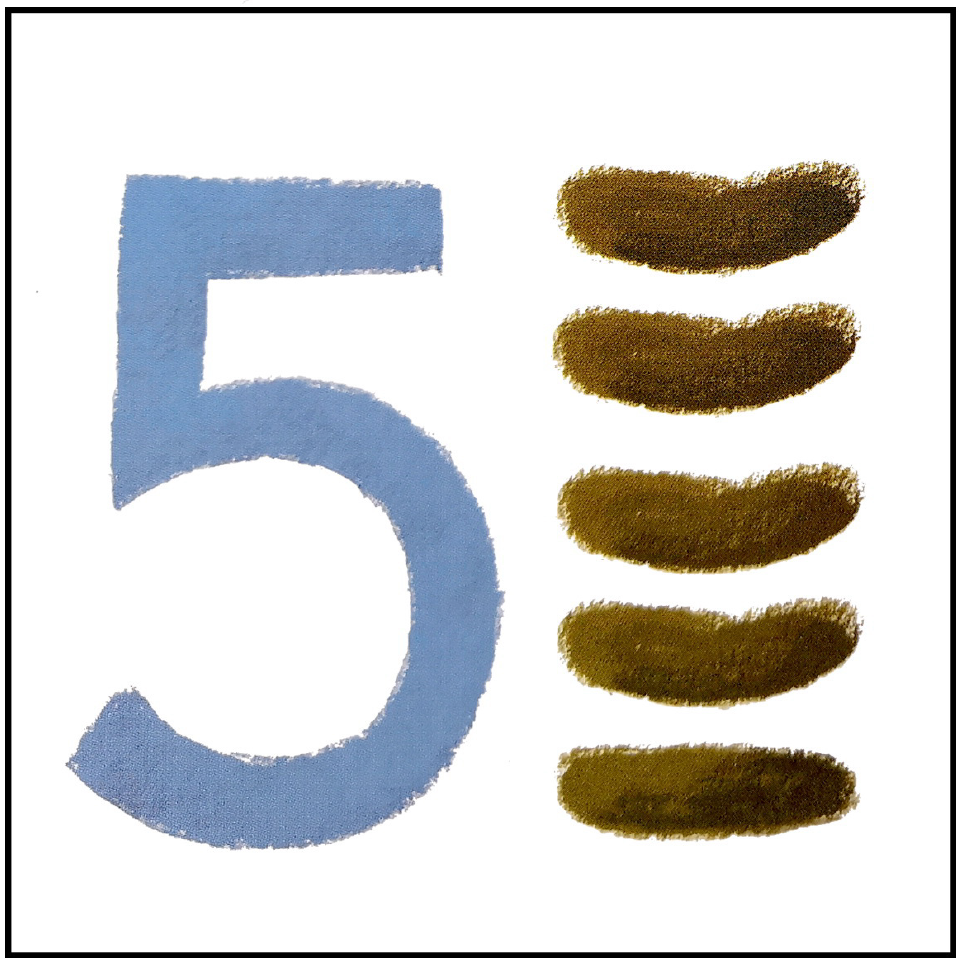 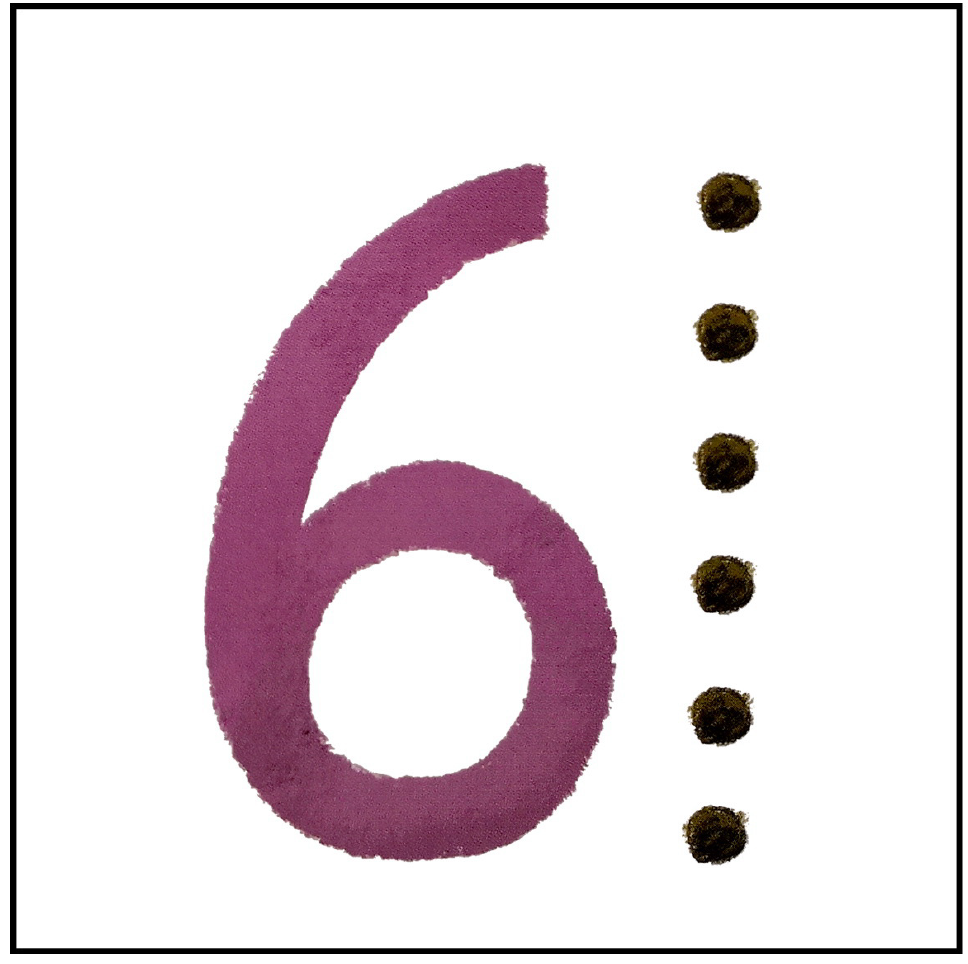             ¿quién hace 3 cacas?              ¿quién hace 4 cacas?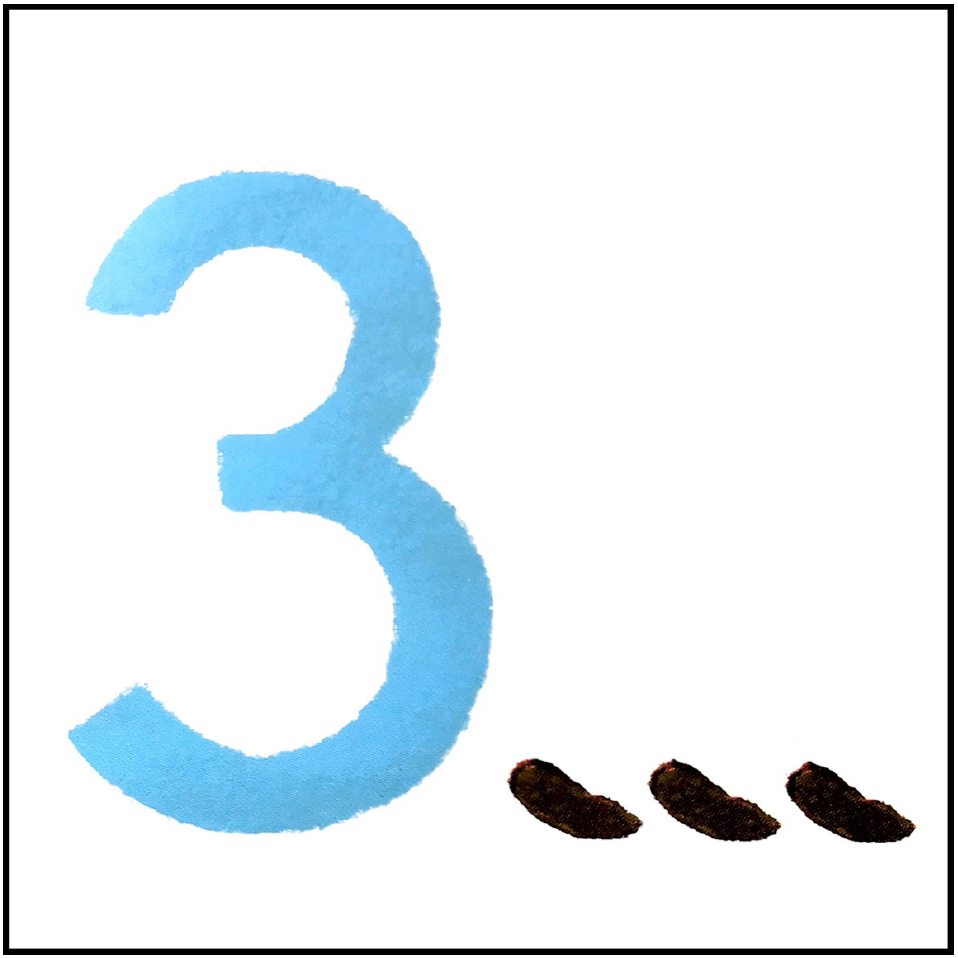 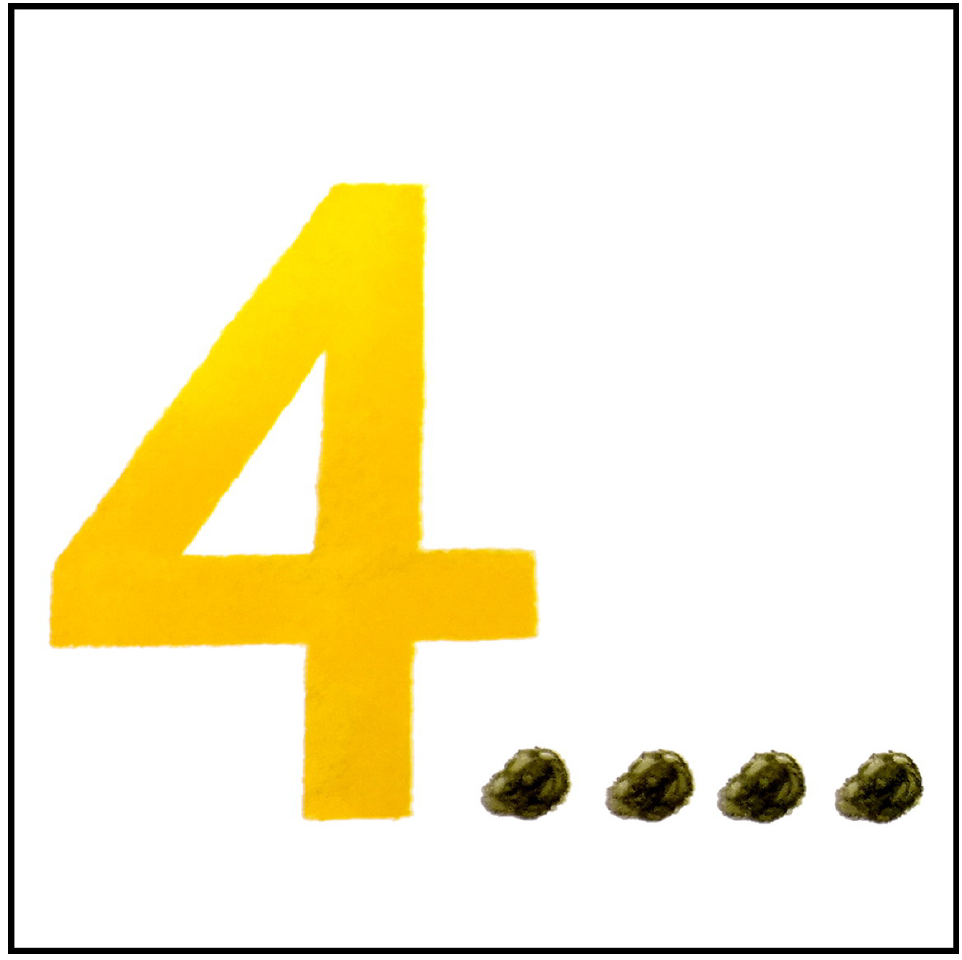                 ¿quién hace 7 cacas?             ¿quién hace 8 cacas?             ¿quién hace 9 cacas?               ¿quién hace 10 cacas?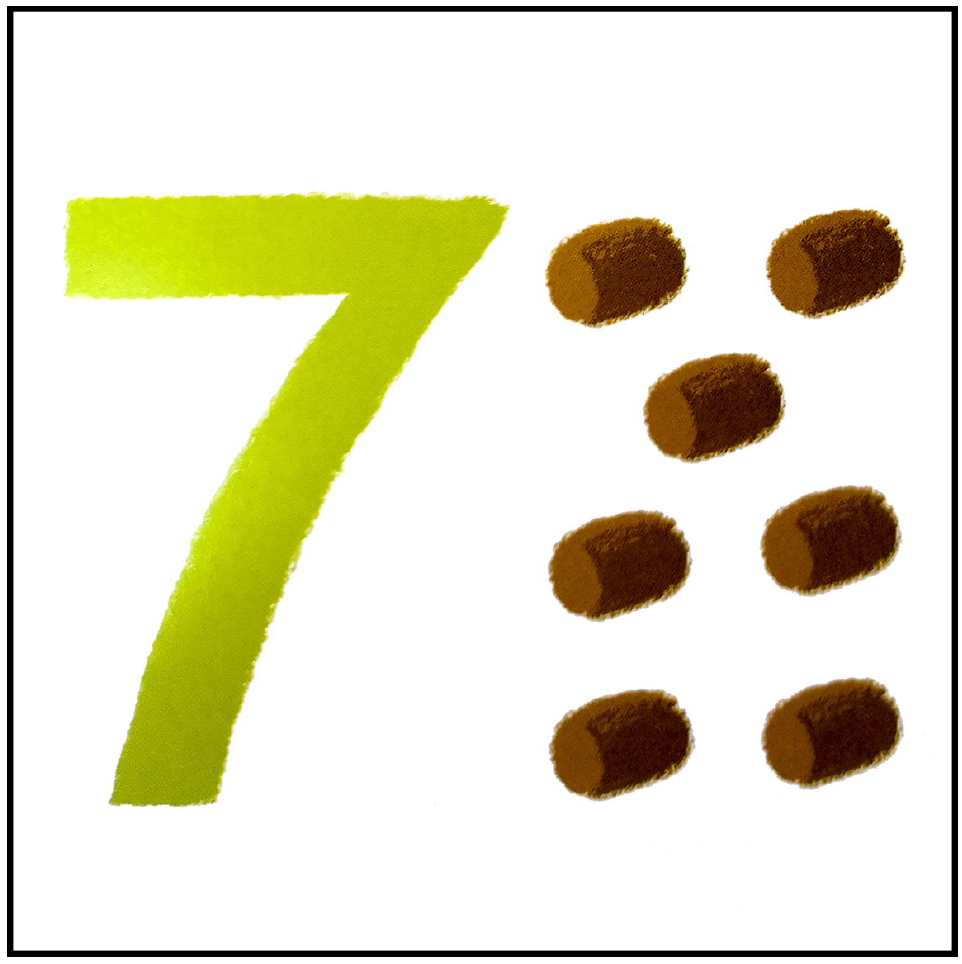 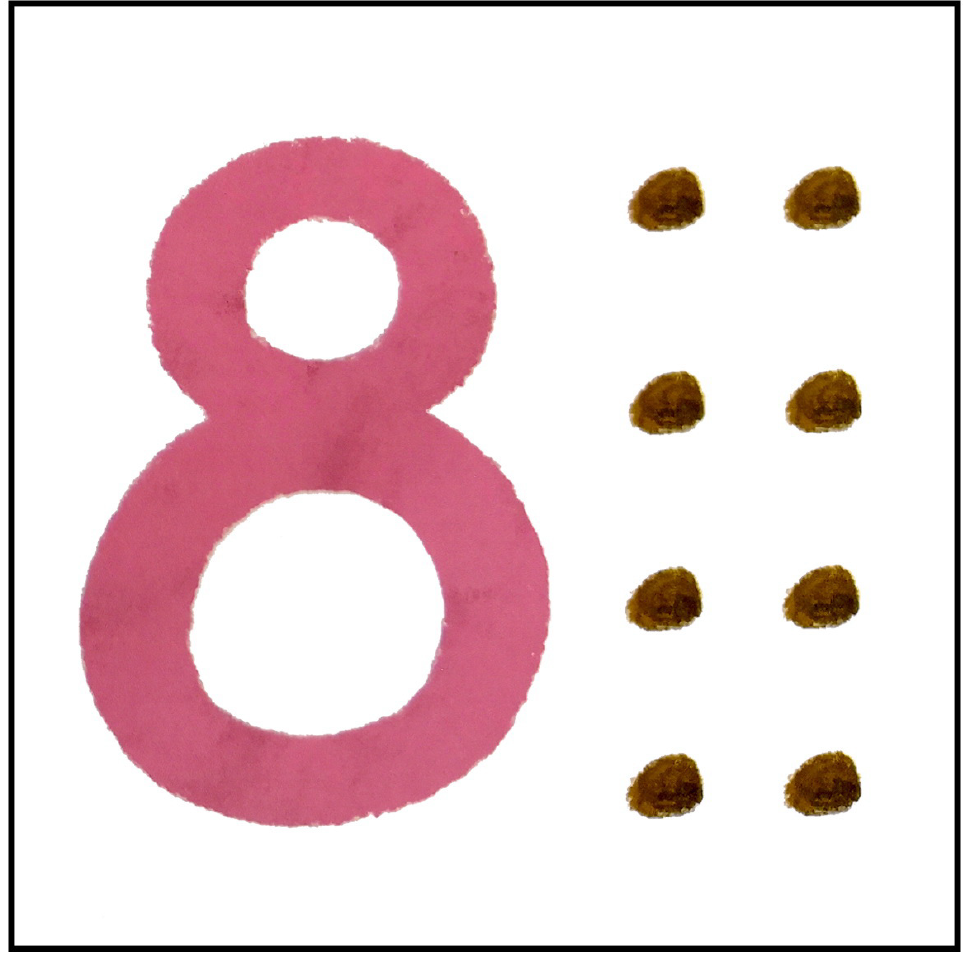 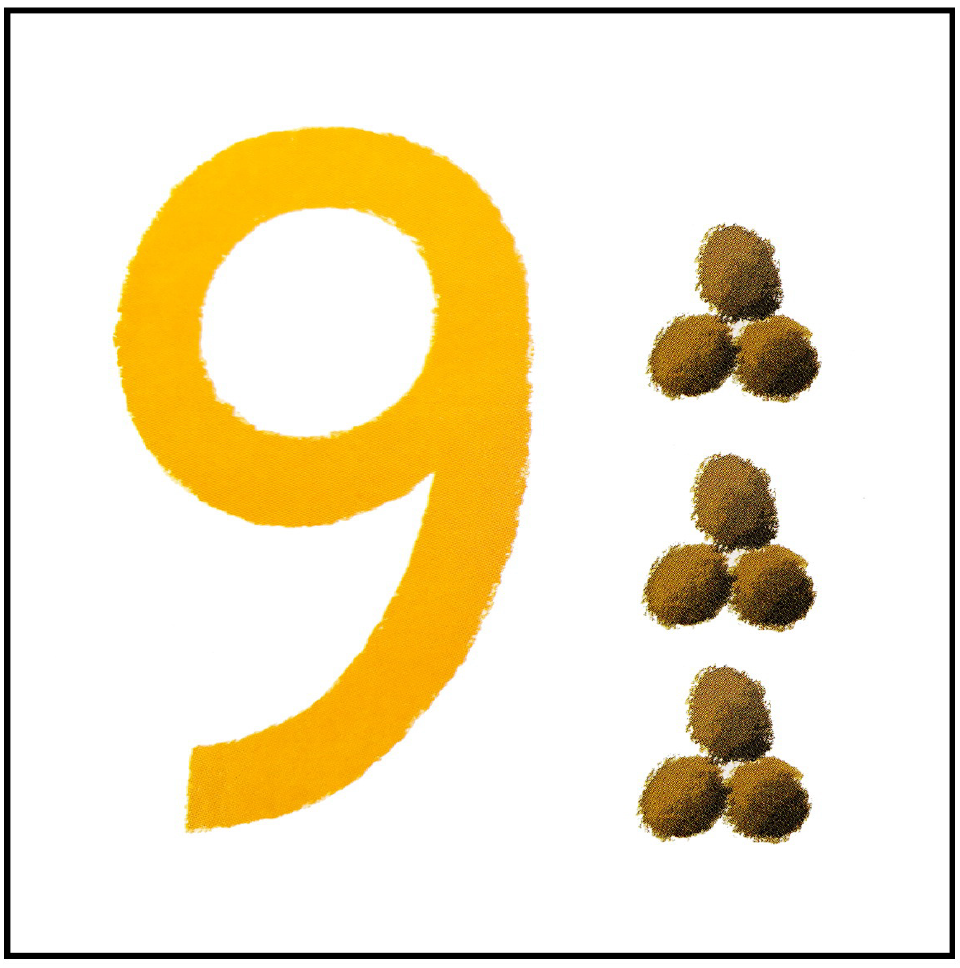 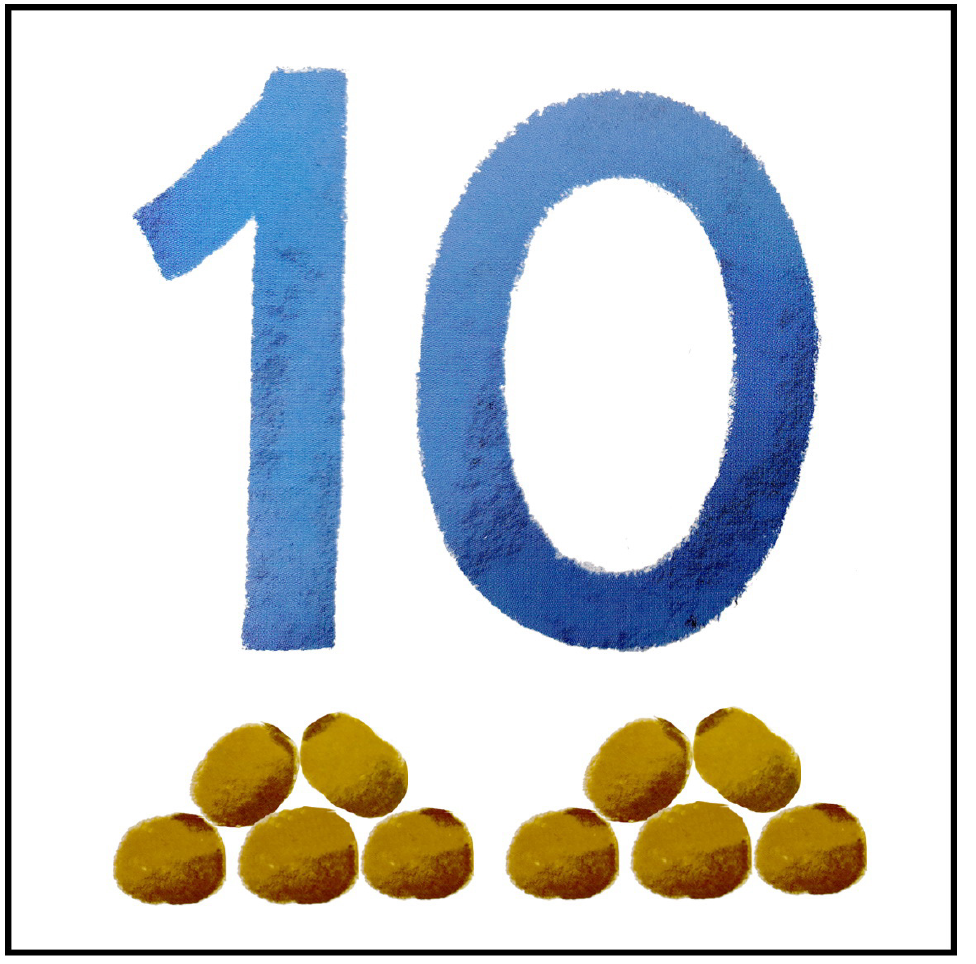 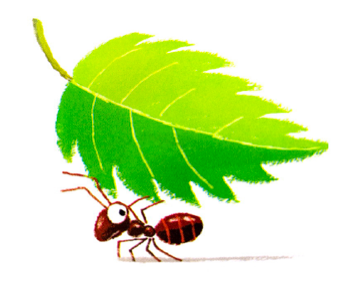 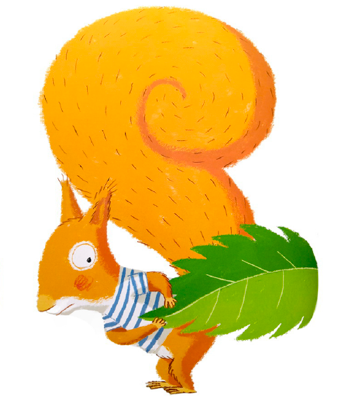 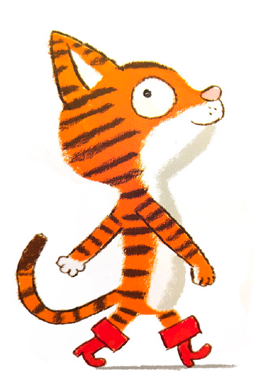 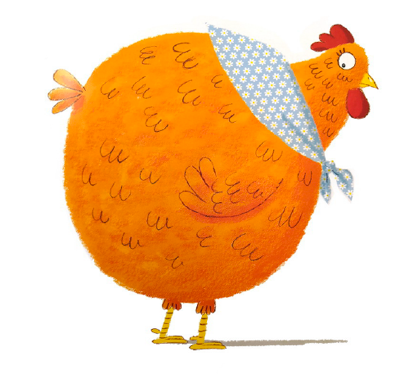 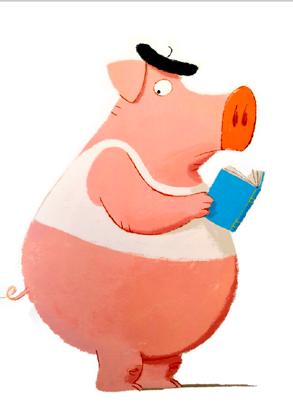 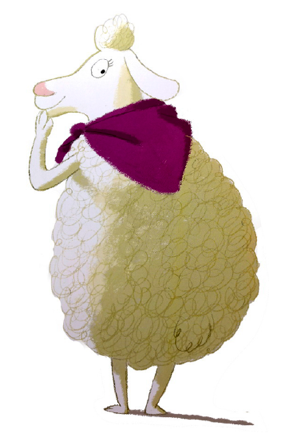 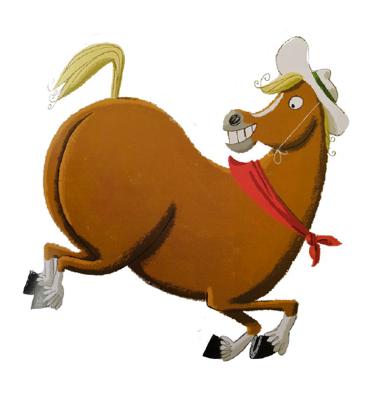 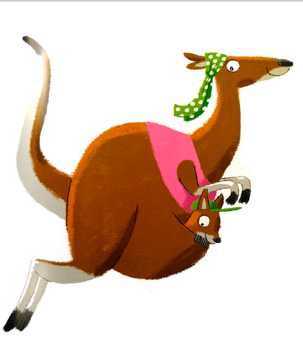 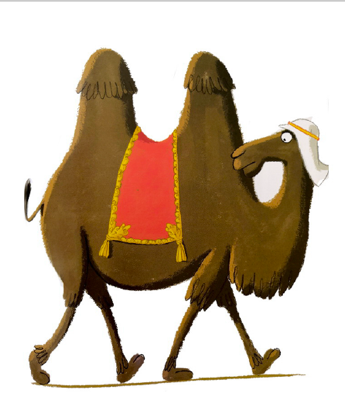 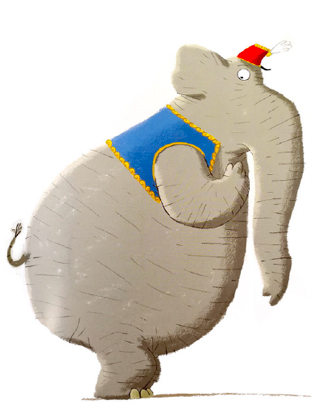 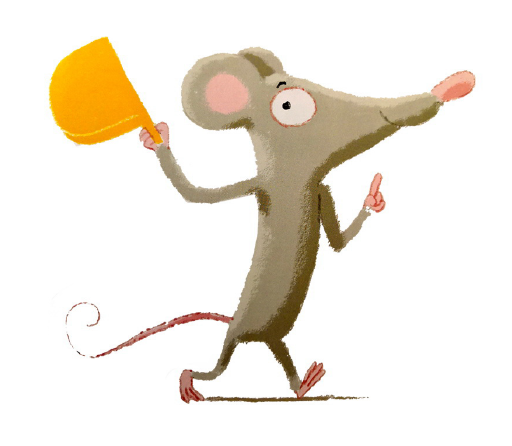 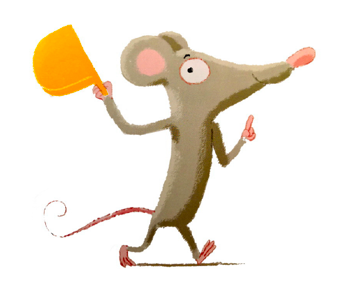 Pega al lado del dibujo tantas bolitas de plastilina como en el cuento.Pega al lado del dibujo tantas bolitas de plastilina como en el cuento.Pega al lado del dibujo tantas bolitas de plastilina como en el cuento.Escribe puntitos debajo según el número de cacas de cada animal.Continua las series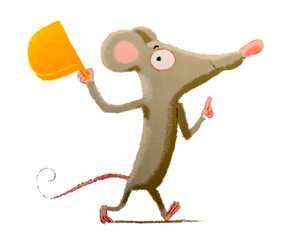 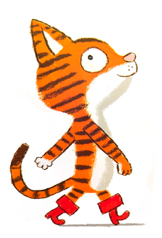 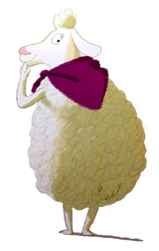 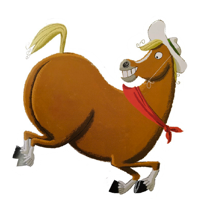 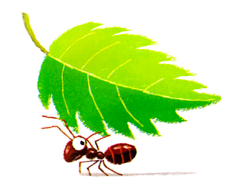 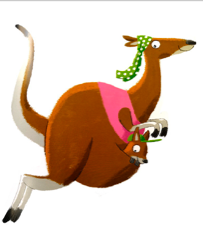 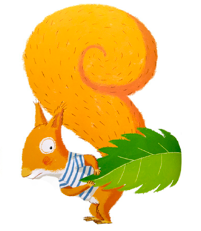 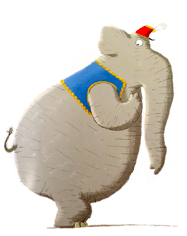 Une cada número con su dado correspondiente: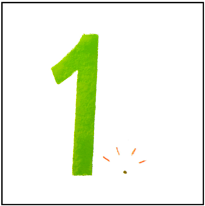 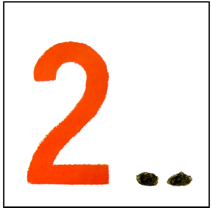 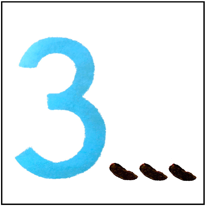 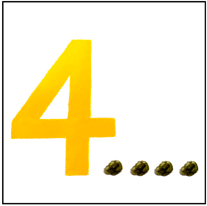 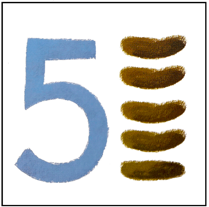 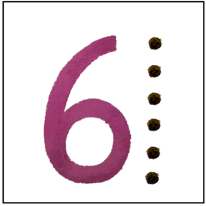 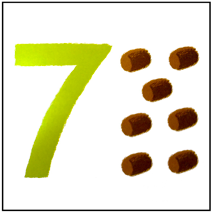 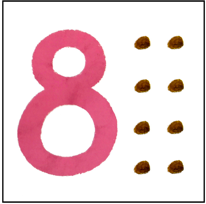 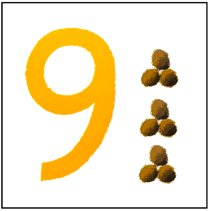 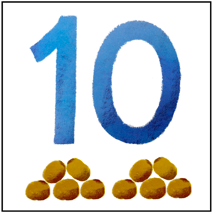 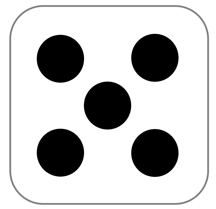 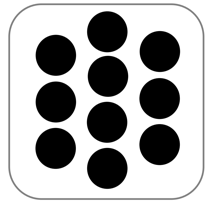 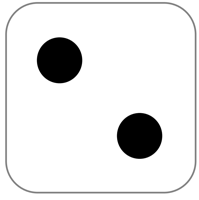 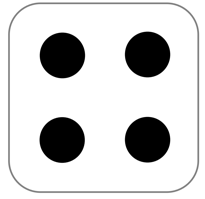 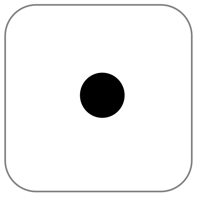 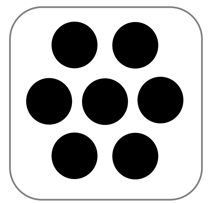 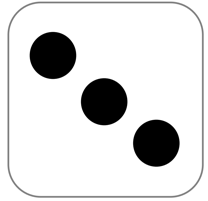 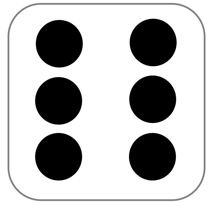 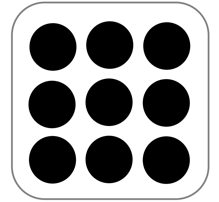 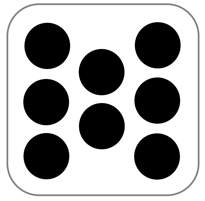 1La hormiga hace 1 caca muy pequeñita y redonditaLa hormiga hace 1 caca muy pequeñita y redonditaLa hormiga hace 1 caca muy pequeñita y redonditaLa hormiga hace 1 caca muy pequeñita y redondita2La ardilla hace 2 cacas y, como es muy vergonzosa, ¡las tapa con una hoja!La ardilla hace 2 cacas y, como es muy vergonzosa, ¡las tapa con una hoja!La ardilla hace 2 cacas y, como es muy vergonzosa, ¡las tapa con una hoja!La ardilla hace 2 cacas y, como es muy vergonzosa, ¡las tapa con una hoja!3El gato travieso hace 3 cacas…¡para chinchas al perro!El gato travieso hace 3 cacas…¡para chinchas al perro!El gato travieso hace 3 cacas…¡para chinchas al perro!El gato travieso hace 3 cacas…¡para chinchas al perro!4Mamá gallina hace 4 cacas…¡que ruedan como canicas!Mamá gallina hace 4 cacas…¡que ruedan como canicas!Mamá gallina hace 4 cacas…¡que ruedan como canicas!Mamá gallina hace 4 cacas…¡que ruedan como canicas!5Papá cerdo está entretenido leyendo y hace 5 cacas…¡sin mirar dónde van cayendo!Papá cerdo está entretenido leyendo y hace 5 cacas…¡sin mirar dónde van cayendo!Papá cerdo está entretenido leyendo y hace 5 cacas…¡sin mirar dónde van cayendo!Papá cerdo está entretenido leyendo y hace 5 cacas…¡sin mirar dónde van cayendo!6Mamá oveja hace 6 cacas perfectas…¡para espantar lobos y otras fieras hambrientas!Mamá oveja hace 6 cacas perfectas…¡para espantar lobos y otras fieras hambrientas!Mamá oveja hace 6 cacas perfectas…¡para espantar lobos y otras fieras hambrientas!Mamá oveja hace 6 cacas perfectas…¡para espantar lobos y otras fieras hambrientas!7El caballo parece un cañón…¡y hace cacas de un tirón!El caballo parece un cañón…¡y hace cacas de un tirón!El caballo parece un cañón…¡y hace cacas de un tirón!El caballo parece un cañón…¡y hace cacas de un tirón!8¡Boing! Mamá canguro hace cacas…¡sin parar de saltar! ¡Cuidado lagartija, no te vaya a aplastar!¡Boing! Mamá canguro hace cacas…¡sin parar de saltar! ¡Cuidado lagartija, no te vaya a aplastar!¡Boing! Mamá canguro hace cacas…¡sin parar de saltar! ¡Cuidado lagartija, no te vaya a aplastar!¡Boing! Mamá canguro hace cacas…¡sin parar de saltar! ¡Cuidado lagartija, no te vaya a aplastar!9El camello hace cacas…¡que forman pequeñas montañas!El camello hace cacas…¡que forman pequeñas montañas!El camello hace cacas…¡que forman pequeñas montañas!El camello hace cacas…¡que forman pequeñas montañas!10¡El elefante hace 10 cacas gigantes!¡El elefante hace 10 cacas gigantes!¡El elefante hace 10 cacas gigantes!¡El elefante hace 10 cacas gigantes!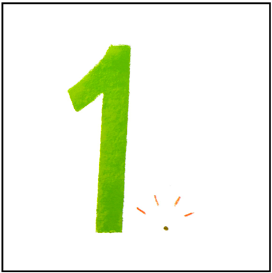 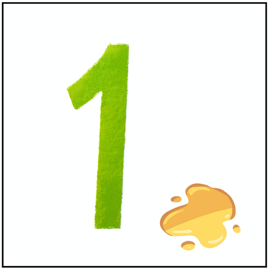 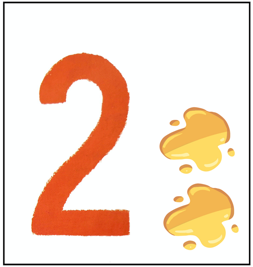 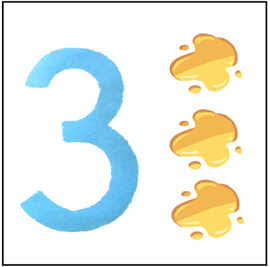 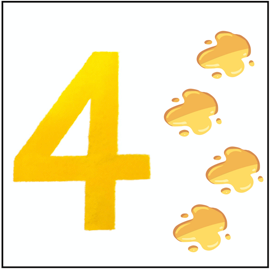 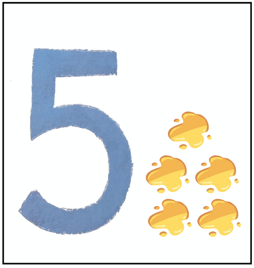 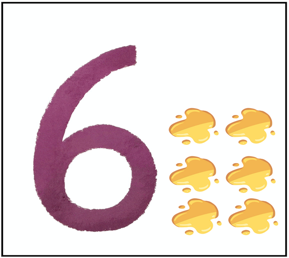 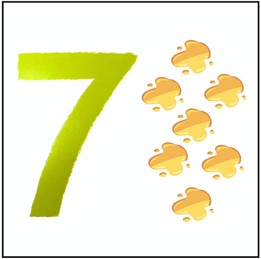 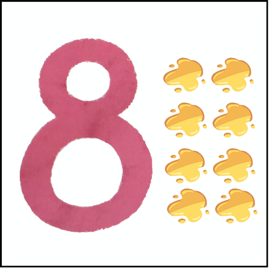 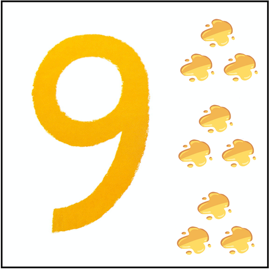 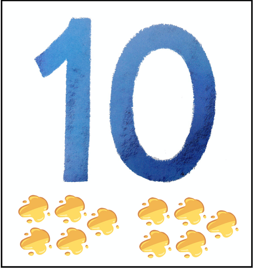 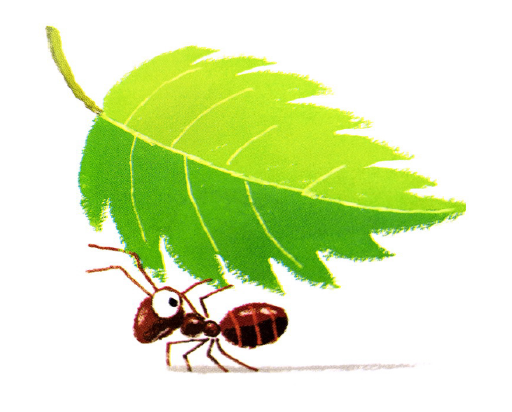 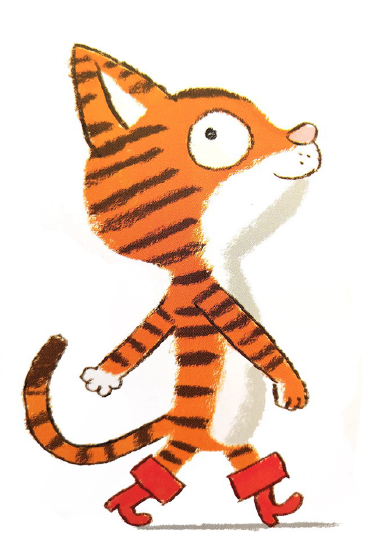 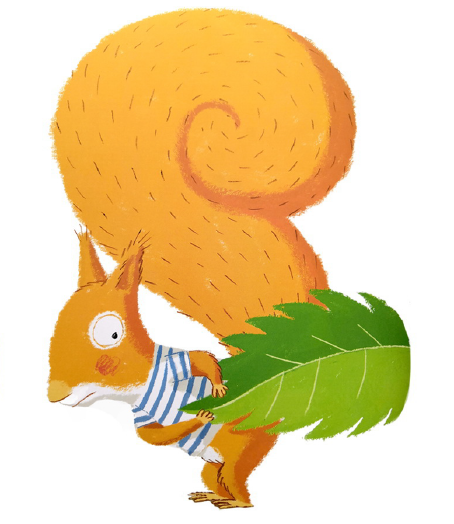 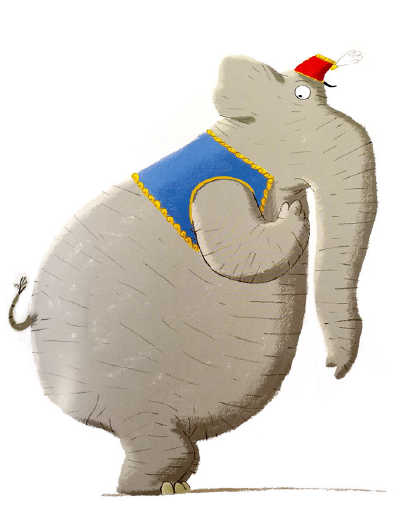 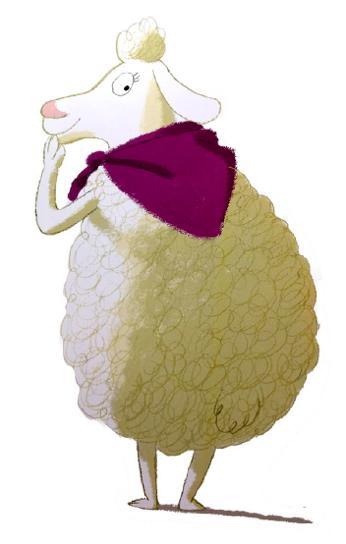 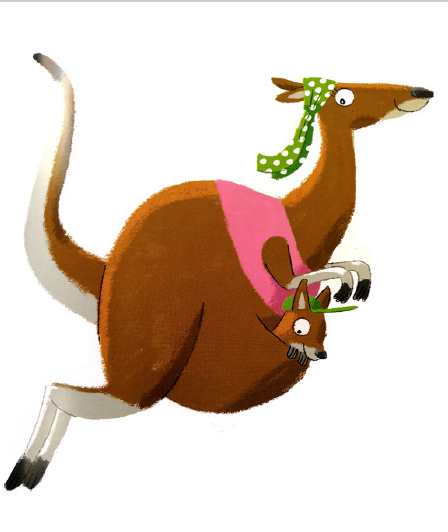 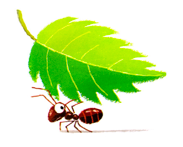 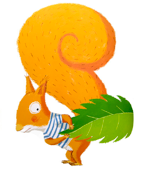 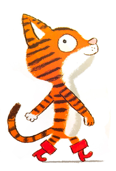 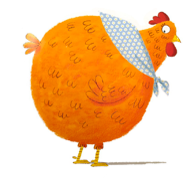 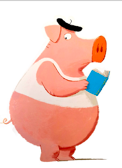 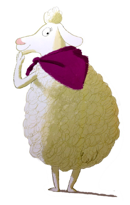 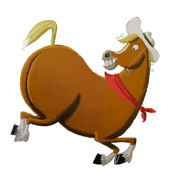 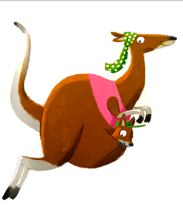 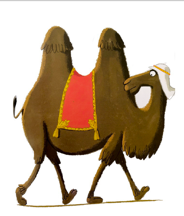 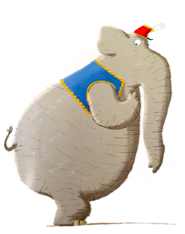 